Resoluciones #180 - #196Resoluciones #180 - #196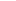 